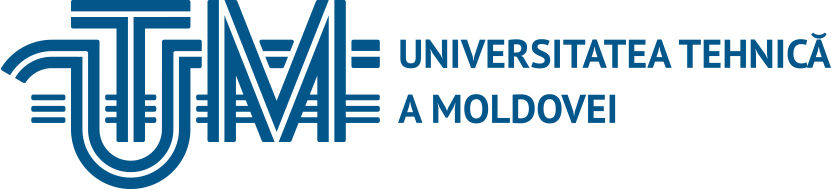 Stimate domnule rector,Subsemnatul (a) ___________________________________________________________, angajat (ă) în funcție de __________________________________________________________, la ____________________________________________________________________________, solicit acordarea concediului neplătit cu o durată de __________________ zile calendaristice, din data de  ___________________________ până la ________________________._______________________data_____________________semnăturaDlui Viorel BOSTAN, rector UTM, dr. hab., prof. univ.COORDONAT:Decan/Şef DirecțieŞef Departament/Catedră/Serviciu/SecțieŞef Direcția Managementul Resurselor   	Cerere de acordare a concediului neplătit	Cerere de acordare a concediului neplătit